У К Р А Ї Н АКАМ’ЯНСЬКА  СІЛЬСЬКА  РАДА БЕРЕГІВСЬКОГО  РАЙОНУЗАКАРПАТСЬКОЇ ОБЛАСТІР О З П О Р Я Д Ж Е Н Н Я  №02-03/81Кам’янського сільського голови Берегівського районувід  12 жовтня  2021 року     с.Кам’янськеПро скликання  7-ї сесії8-го скликання Ha підставі ч. 4 та 5 . статті 46, п. 20 ч. 4 статті 42 Закону України «Про місцеве самоврядування в Україні» провести 7-му сесію 8-го скликання  Кам’янської сільської ради 21 жовтня 2021 року о 14.00 годині  приміщенні  Сілецької  ЗОШ І-ІІІ ступенів (актовий зал), з наступних питань:1. Про рогляд прогнозу бюджету Кам’янської територіальної громади на 2022-2024 роки.2.Про внесення змін до рішення сільської ради від 17.12.2020 року № 45 «Про бюджет Кам’янської територіальної громади  на 2021 рік» (із змінами від 11.03.2021 року, 29.04.2021 року, 14.07.2021 року,06.09.2021року).3.Про внесення змін до Плану Стратегії розвитку Кам’янської ТГ на 2020-2023 роки.( Будівництво критого басейну, будівництво дитячого садочка в с. Сільце, створення центру безпеки  та створення індустріального парку). 4. Про встановлення рангу заступнику сільського голови з питань діяльності виконавчих органів ради Кузьма Н.В.5. Про ініціювання позапланового інституційного аудиту у Сілецькому ЗЗСО І-ІІІ ступенів та Кам’янському ЗЗСО І-ІІІ ступенів.6. Про повернення будівель АЗПСМ  с.Сільце, вул..Центральна,75а та АЗПСМ с.Арданово,397а з оперативного управління КНП « Іршавський ЦПМД» . 7. Про передачу  приміщення Поліцейської станції  офіцера громади в оренду8.Про внесення змін до рішення  4-ї сесії 8-го скликання від 29.04.2021 року № 307 «Про затвердження Положення  про комунальну установу  «Центр надання соціальних послуг»  Кам’янської сільської ради Берегівського району Закарпатської області9.  Про затвердження Програми Сімейної  гендерної політики, запобігання та протидії домашньому насильству та протидії торгівлі людьми на 2021-2025 рік.10. Про спільну участь у реалізації проекту на будівництво сміттєсортувального заводу та полігону на території Берегівської міської ТГ.11. Про виплату одноразової грошової допомоги .12. Про продовження строку дії договору оренди  «КАМЕД –ІР»13. Про припинення дії договору оренди земельної ділянки.12 Про надання дозволу на розподіл земельної ділянки 14. Розгляд заяв.15. Різне.Сільський голова                                          Михайло Станинець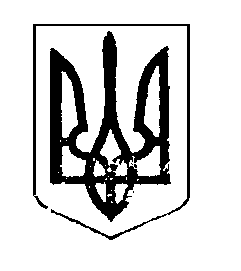 